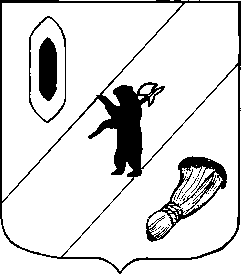 АДМИНИСТРАЦИЯ  ГАВРИЛОВ-ЯМСКОГОМУНИЦИПАЛЬНОГО  РАЙОНАПОСТАНОВЛЕНИЕ11.09.2014    № 1256 Об утверждении муниципальной программы«Развитие  дорожного хозяйства и транспорта в Гаврилов-Ямского  муниципальном районе» на 2014-2016гг	В целях реализации статьи 179 Бюджетного кодекса Российской Федерации,  руководствуясь постановлением Администрации Гаврилов-Ямского муниципального района  от 26.05.2014  № 751 «Об утверждении Порядка  разработки,  реализации и оценки эффективности муниципальных программ Гаврилов-Ямского муниципального района»,  статьей 31 Устава Гаврилов-Ямского муниципального района,АДМИНИСТРАЦИЯ МУНИЦИПАЛЬНОГО РАЙОНА ПОСТАНОВЛЯЕТ:1. Утвердить  муниципальную  программу «Развитие  дорожного хозяйства и транспорта в Гаврилов-Ямском  муниципальном районе» на 2014-2016 годы (Приложение).2. Контроль  за исполнением настоящего постановления возложить на заместителя Главы Администрации  муниципального района Таганова В.Н.      	3. Постановление опубликовать в официальном печатном издании и разместить на официальном сайте Администрации муниципального района в сети Интернет.Постановление вступает в силу с момента официального опубликования.Глава Администрациимуниципального района                                                              В.И.Серебряков    Приложение                                                                                           к постановлению Администрациимуниципального районаот 11.09.2014   № 1256ПАСПОРТМУНИЦИПАЛЬНОЙ ПРОГРАММЫ«Развитие  дорожного хозяйства и транспорта в Гаврилов-Ямском                            муниципальном районе»   на 2014-2016гг*Оценка расходовI. Содержание проблемы и обоснование необходимостиее решения программными методами    	Реализация настоящей муниципальной  программы направлена на изменение целевого образа транспортной системы, состоящей из дорожной и транспортной инфраструктуры, обеспечивающих базовые условия жизнедеятельности населения и развития экономики муниципального района.Требования потребителей (население, бизнес) к инфраструктуре в настоящее время сформулированы конкретно: доступность транспортных услуг, гарантирующих комфорт и безопасность; минимизация транспортной составляющей в себестоимости продукции.    Автомобильные дороги общего пользования местного значения и улично-дорожная сеть муниципальной собственности (далее – автомобильные дороги) обеспечивают внутрирайонные связи, позволяют осуществлять перевозки грузов и пассажиров в пределах Гаврилов-Ямского муниципального района, вследствие чего являются важнейшим элементом социальной и производственной инфраструктуры района. Состояние сети автомобильных дорог оказывает непосредственное влияние на показатели социального и экономического развития Гаврилов-Ямского муниципального района.Общая протяженность автомобильных дорог, проходящих по территории Гаврилов-Ямского муниципального района, по состоянию на 01 января 2014 года составила 469,2 километра. Протяженность автомобильных дорог муниципального значения  по типам покрытий:- с твердым  покрытием – 166,8 километра (35,5 процента);- грунтовые – 302,5 километра (64,5 процента);С 2003 по 2011 годы из-за уменьшения общего объема финансирования дорожной отрасли в Гаврилов-Ямском муниципальном районе наблюдалось значительное снижение доли затрат на  ремонт и содержание муниципальных автодорог, что повлекло за собой уменьшение объемов дорожных работ и, как следствие, снижение транспортно-эксплуатационных показателей дорог. В результате  89,8 процентов (421,4 километра) автомобильных дорог муниципаль-ного  значения не соответствует нормативным требованиям к транспортно-эксплуатацион-ному состоянию. Из 9 мостовых сооружений         9  имеют неудовлетворительное состояние. Аналогичная ситуация складывается с состоянием водопропускных труб, конструкции которых не рассчитаны на возросшие нагрузки. Неудовлетворительное состояние дорог – одна из слабых сторон социально-экономического развития Гаврилов-Ямского муниципального района. При этом парк автомобилей в районе увеличивается ежегодно на  4,9 % . Стремительно растет доля большегрузных автомобилей в общем транспортном потоке. Грузовые перевозки предъявляют повышенные требования к автомобильным дорогам: качеству покрытия, пропускной способности, а также несущей способности существующих автомобильных дорог, которая не соответствует типам и параметрам современных нагрузок, в результате чего покрытие автодорог и мостов интенсивно разрушается. Таким образом, существует тенденция к увеличению доли автомобильных дорог муниципального значения, нуждающихся в ремонте. Чтобы ежегодно уменьшать долю автомобильных дорог муниципального значения, не отвечающих нормативным требованиям, на 1 процент, необходимо ежегодно ремонтировать не менее 4,7 километра автомобильных дорогобщего пользования местного значения. Ненормативное финансирование влечет за собой постоянный   недоремонт и увеличивает протяженность изношенных автомобильных дорог. В результате разрушение дорожных конструкций идет прогрессирующими темпами и стоимость их ремонта становится сопоставимой со стоимостью строительства новых дорог. Сохранность существующих дорог и искусственных сооружений на них во многом зависит и от нормативного круглогодичного содержания, что включает в себя комплекс мероприятий по предупреждению преждевременного разрушения и износа конструктивных элементов автодорог, а также по сохранению их текущего транспортно-эксплуатационного состояния. Выполнение необходимых установленных сезонных нормативов работ позволяет поддерживать дороги в состоянии, отвечающем нормативным требованиям, стандартам, обеспечивающим безопасность дорожного движения. Недостаточные объемы ремонта и содержания автомобильных дорог не только отрицательно влияют на технико-эксплуатационные показатели дорог, но и увеличивают транспортные издержки в экономике, ограничивают транспортную доступность городских и сельских территорий, тем самым усугубляя положение в социальной сфере, вызывая недовольство населения отсутствием комфортной среды проживания, несвоевременным оказанием срочной и профилактической медицинской помощи, нерегулярным движением школьных автобусов, рейсовых маршрутов.Кроме того, неудовлетворительные дорожные условия способствуют возникновению дорожно-транспортных происшествий (далее – ДТП) С 2014 года в соответствии с Законом Ярославской области  от 30 июня 2011 г. № 22-з  «О дорожном фонде Ярославской области» , принято постановление от 14.11.2013 № 56  Собрания представителей Гаврилов-Ямского муниципального района «О создании дорожного фонда Гаврилов-Ямского муниципального района», дорожная деятельность финансируется за счет средств дорожного фонда.. В сложившейся на сегодняшний момент ситуации в сфере дорожного хозяйства основным направлением дорожной деятельности является сохранение существующей сети автомобильных дорог, улучшение ее транспортно-эксплуатационных показателей, соответствующих действующим нормативам. Более 90 процентов средств дорожного фонда направлено на осуществление мероприятий по ремонту и содержанию дорог, проведению кадастровых работ, межеванию участков и государственной регистрации объектов дорожного хозяйства. Но, несмотря на увеличение объемов финансирования автомобильных дорог, имеющихся средств недостаточно для ликвидации накопившегося недоремонта, осуществления планов по  содержанию, ремонту автомобильных дорог. Расходы на дорожную деятельность не могут быть увеличены в 5 и более раз по сравнению с текущим объемом, а именно такой уровень расходов необходим дорожной отрасли в соответствии с утвержденными нормативами затрат и накопившимися потребностямиК числу наиболее значимых социальных последствий реализации МП относятся:- сокращение числа погибших и раненых в ДТП;- сокращение расходов на ремонт транспортных средств;- повышение удовлетворенности населения комфортными условиями проживания;- содействие обслуживанию  транспортных связей, освоению территории и ресурсов;- снижение отрицательных последствий чрезвычайных ситуаций.Исключение негативного влияния опорной транспортной сети на развитие экономики, повышение качества и снижение издержек транспортных услуг для населения и бизнеса являются одним из основных приоритетов социально-экономического развития Гаврилов-Ямского муниципального района      	Немало накопилось проблем и в транспортной сфере. Система общественного пассажирского транспорта - это важнейшая составляющая транспортной инфраструктуры. Конечной целью её функционирования является полное и качественное удовлетворение потребностей населения в транспортных передвижениях. Транспортное обслуживание населения на восьми регулярных внутримуниципальных маршрутах осуществляется в настоящее время ГУП ЯО «Гаврилов-Ямское АТП». Внутримуниципальные пассажирские перевозки на регулярных маршрутах являются убыточными из-за довольно низкого пассажирооборота.Таким образом, без решения проблемы финансирования невозможно организовать стабильную работу пассажирского транспорта общего пользования на территории муниципального района. Меры повышения технического состояния транспорта являются первоочередной задачей и должны быть подкреплены мероприятиями организационного и административного характера. Преодоление сложившейся ситуации возможно только на основе комплексного системного подхода с обеспечением необходимым бюджетным финансированием, привлечением внебюджетных средств и использованием организационных мер поддержки.Вероятными последствиями отказа от использования программно-целевого метода при организации транспортного обслуживания населения могут стать:- снижение качества внутримуниципальных пассажирских перевозок;- срывы рейсов на внутримуниципальных маршрутах;- износ парка пассажирского подвижного состава.II. Цель и задачи Программы   	 Приоритет муниципальной программы ««Развитие  дорожного хозяйства и транспорта в Гаврилов-Ямском  муниципальном районе»   на 2014-2016гг:- создание  на территории Гаврилов-Ямского муниципального района системы бесперебойного транспортного обслуживания населения, обеспечение сохранности существующей сети автомобильных дорог  в соответствии с нормативными требованиями и стандартами, улучшение транспортной связи  между сельскими населенными пунктами района.        Достижение указанных результатов предполагает решение следующих основных задач   Муниципальной программы:- развитие сети автомобильных дорог общего пользования местного значения и улично-дорожной сети муниципальной собственности, восстановление и улучшение эксплуатационных качеств автомобильных дорог района, капитальный ремонт мостовых переходов, приведение в нормативное состояние автомобильных дорог общего пользования местного значения, обеспечение автомобильных дорог общего пользования местного значения  с твердым покрытием к центральным усадьбам;	- осуществление внутримуниципальных перевозок на территории Гаврилов-Ямского муниципального района; - обеспечение автотранспортных предприятий района  объектами инфраструктуры;- обновление подвижного состава автотранспортных предприятий района;	- повышение уровня безопасности движения;Перечень целевых показателей муниципальной программыIII . Перечень  подпрограмм Муниципальной программы  	В муниципальную программу «Развитие  дорожного хозяйства и транспорта в Гаврилов-Ямского  муниципальном районе» на 2012-2016 годы входят две муниципальных целевых подпрограмм:Подпрограмма № 1:  Муниципальная целевая программа  «Развитие  автомобильных дорог общего пользования местного значения  на территории Гаврилов-Ямского  муниципального района» на 2012-2015 годы;Подпрограмма № 2:  Муниципальная целевая программа  «Развитие  автомобильного пассажирского транспорта общего пользования  на территории Гаврилов-Ямского  муниципального района» на 2014-2015 годы.ОСНОВНЫЕ СВЕДЕНИЯ О ПОДПРОГРАММЕ № 1Муниципальная  целевая программа «Развитие  автомобильных дорог общего пользования местного значения  на территории Гаврилов-Ямского муниципального района» на 2012-2015  годыОСНОВНЫЕ СВЕДЕНИЯ О ПОДПРОГРАММЕ № 2Муниципальная целевая программа «Развитие автомобильного пассажирского транспорта общего пользования на территории Гаврилов-Ямского муниципального района» на 2014-2015 годыIV . Ресурсное обеспечение  Муниципальной программыРесурсное обеспечение муниципальной  Программы Гаврилов-Ямского муниципального района«Развитие  дорожного хозяйства и транспорта в Гаврилов-Ямского  муниципальном районе» на 2014-2016годы               *Оценка расходов  V. Система управления реализацией Муниципальной программы.Текущее управление реализацией Муниципальной программой осуществляется Ответственным исполнителем - Управлением жилищно-коммунального хозяйства, капитального строительства и природопользования Администрации Гаврилов-Ямского муниципального района (далее - Ответственный исполнитель).Ответственный исполнитель:- контролирует выполнение программных мероприятий, выявляет их отклонения от предусмотренных целей, устанавливает причины и принимает меры по устранению отклонений;- несет ответственность за своевременную реализацию Муниципальной программы, осуществляет управление ее Соисполнителями, контролирует целевое и эффективное использование средств, направляемых на реализацию Муниципальной программы;- представляет в установленном порядке бюджетные заявки по Муниципальной программе, предполагаемые к финансированию за счет средств бюджета муниципального района в плановом периоде;- предоставляет в Управление финансов паспорт программы (по согласованию с отделом экономики, предпринимательской деятельности и инвестиций Администрации муниципального района) в качестве приложения к проекту решения Собрания представителей муниципального района о бюджете муниципального района на очередной финансовый год и плановый период;- готовит периодические отчеты о реализации Муниципальной программы;- осуществляет сбор и систематизацию статистической т аналитической информации о реализации программных мероприятий, ведет учет и одушевляет хранение документов касающихся Муниципальной программы;- ежегодно осуществляет оценку достигнутых целей и эффективности реализации Муниципальной программы, размещает информацию на официальном сайте Администрации муниципального района в сети интернет;В процессе реализации Муниципальной программы Ответственный исполнитель по согласованию с Соисполнителями вправе принимать решения о внесении изменений в перечни и состав мероприятий и Подпрограмм, сроки их реализации, а также в соответствии с законодательством в объёмы бюджетных ассигнований на реализацию программных мероприятий и Подпрограмм.При внесении изменений в план мероприятий и объёмы финансирования программных мероприятий, Ответственный исполнитель при необходимости уточняет планируемые к достижению значения количественных и качественных показателей эффективности Муниципальной программы.Решение о необходимости внесения изменений в Муниципальную программу, а также досрочного прекращения реализации Муниципальной программы принимается Ответственным исполнителем Муниципальной программы.Ответственный исполнитель ежегодно проводит оценку эффективности реализации муниципальной программы ее реализации в соответствии с Порядком проведения оценки эффективности реализации муниципальных программ Гаврилов-Ямского муниципального района, утвержденного постановлением Администрации Гаврилов-Ямского района №751 от.26.05.2014. Ответственный исполнитель организует ведение отчетности по реализации Муниципальной программы по установленным формам.Ответственный исполнитель направляет в отдел экономики предпринимательской деятельности и инвестиций Администрации муниципального района доклады о ходе реализации Муниципальной программы, использовании финансовых средств (по согласованию с Управлением финансов Администрации муниципального района).- ежеквартально (нарастающим итогом с начала года, кроме отчета за четвертый квартал в срок до 15 числа месяца, следующего за отчетным кварталом;-ежегодно (итоговый за год и по выполнению программы за весь период действия) до 15 марта года, следующего за отчетным годом.Соисполнители Муниципальной программы:- контролируют выполнение подпрограммных мероприятий, выявляют их отклонение от предусмотренных целей, устанавливают причины и принимают меры по устранению отклонений;- несут ответственность за своевременную реализацию Подпрограммы, контролируют целевое и эффективное исполнение средств, направляемых на реализацию Подпрограммы;- представляют в установленном порядке бюджетные заявки по Подпрограмме, предлагаемые к финансированию за счет средств бюджета муниципального района в очередном финансовом году в плановом периоде, в Управление жилищно-коммунального хозяйства, капитального строительства и природопользования  Администрации муниципального района;- предоставляют в Управление жилищно-коммунального хозяйства, капитального строительства и природопользования паспорта Подпрограмм;- готовят периодические отчеты по реализации Подпрограмм;- осуществляют сбор и систематизацию статистической и аналитической информации о реализации подпрограммных мероприятий, ведут учет и осуществляют хранение документов, касающихся Подпрограмм;- ежегодно осуществляют оценку достигнутых целей и эффективности реализации Подпрограммы.При внесении изменений в план мероприятий и объёмы финансирования подпрограммных планируемые к достижению значения количественных и качественных показателей эффективности Подпрограммы.Соисполнители:-ежегодно производят оценку эффективности Подпрограммы ее реализации в соответствии с Порядком проведения оценки эффективности реализации муниципальных программ, утвержденного Администрацией Гаврилов-Ямского муниципального района №751 от 26.05.2014;-организуют ведение отчетности по реализации Подпрограмм по установленным формам:-направляют в Управление жилищно-коммунального хозяйства, капитального строительства и природопользования Администрации Гаврилов-Ямского муниципального района доклады о ходе реализации Подпрограмм, использовании финансовых средств;-ежеквартально (нарастающим итогом на с начала года, кроме отчета за четвертый квартал) в срок до 10 числа месяца, следующего за отчетным кварталом;-ежегодно (итоговый за год и по исполнении программы за весь период действия), до 01 марта года, следующего за отчетным годом;-направляют доклады о ходе реализации Подпрограммы в Управление жилищно-коммунального хозяйства, капитального строительства и природопользования Администрации муниципального района, которые должны содержать:сведения о результатах реализации Подпрограмм за отчетный финансовый год, данные о целевом использовании бюджетных средств и объёмах привлеченных средств иных бюджетов и внебюджетных источников, информация о ходе и полноте выполнения подпрограммных мероприятий, сведения о соответствии результатов фактическим затратам на реализацию Подпрограмм в натуральном выражении с указанием причин невыполнения;сведения о соответствии фактических показателей целевым, установленным в Подпрограмме и оценку эффективности результатов реализации Муниципальных программ;Отчет о выполнении Муниципальной программы (финансовые показатели) по форме согласно приложению №5 к Порядку разработки и реализации муниципальных программ, утвержденному постановлением  Администрации муниципального района от 26.05.2014 №751.VI. Система мероприятий Муниципальной программы:               * Оценка расходов Список принятых сокращений	
     ОБ - областной бюджет                                                       
     БМР – бюджет муниципального района     БП – бюджет поселений     Управление ЖКХ,КСиП - Управление жилищно=коммунального хозяйства Администрации МРОЭПДиИ - отдел экономики, предпринимательской деятельности и инвестиций Администрации МРНаименование муниципальной программыРазвитие  дорожного хозяйства и транспорта в Гаврилов-Ямском  муниципальном районеОтветственный    исполнительмуниципальной программыОтветственный    исполнительмуниципальной программыОтветственный    исполнительмуниципальной программыУправление жилищно-коммунального хозяйства, капитального строительства и природопользования Администрации мр (далее –Управление ЖКХ) Управление жилищно-коммунального хозяйства, капитального строительства и природопользования Администрации мр (далее –Управление ЖКХ) Куратор муниципальной программыКуратор муниципальной программыКуратор муниципальной программыЗаместитель Главы Администрации муниципального района  В.Н. Таганов, тел.: (48534) 2-06-83Заместитель Главы Администрации муниципального района  В.Н. Таганов, тел.: (48534) 2-06-83Сроки реализации муниципальной программыСроки реализации муниципальной программыСроки реализации муниципальной программы2014-2016 годы2014-2016 годыЦель муниципальной программыЦель муниципальной программыЦель муниципальной программы- обеспечение устойчивого функционирования и развития дорожной сети  Гаврилов-Ямского муниципального района ;- обеспечение удовлетворения потребностей населения в услугах транспорта общего пользования - обеспечение устойчивого функционирования и развития дорожной сети  Гаврилов-Ямского муниципального района ;- обеспечение удовлетворения потребностей населения в услугах транспорта общего пользования Объем финансирования муниципальной программы из бюджета муниципального района, в том числе по годам реализации,тыс.рубОбъем финансирования муниципальной программы из бюджета муниципального района, в том числе по годам реализации,тыс.рубОбъем финансирования муниципальной программы из бюджета муниципального района, в том числе по годам реализации,тыс.рубВсего:  106869 тыс.руб. в т.ч. по годам:2014 г  - 30952 тыс.руб.2015 г  - 36903 тыс.руб.2016 г  - 39014  тыс.руб.Всего:  106869 тыс.руб. в т.ч. по годам:2014 г  - 30952 тыс.руб.2015 г  - 36903 тыс.руб.2016 г  - 39014  тыс.руб.Перечень подпрограмм и основных мероприятий, входящих в составй  программыПеречень подпрограмм и основных мероприятий, входящих в составй  программы«Развитие автомобильных дорог общего пользования местного значения на территории Гаврилов-Ямского  муниципаль-ного района» на 2012-2015 годы«Развитие автомобильных дорог общего пользования местного значения на территории Гаврилов-Ямского  муниципаль-ного района» на 2012-2015 годыУправление ЖКХ Администрации  МРО, начальник Управления ЖКХ Соломатин Иван Васильевич, телефон  (48534) 2-46-80 , «Развитие  автомобильного пассажирского транспорта общего пользования  на территории Гаврилов-Ямского  муниципальногорайона» на 2014-2015 годы«Развитие  автомобильного пассажирского транспорта общего пользования  на территории Гаврилов-Ямского  муниципальногорайона» на 2014-2015 годы«Развитие  автомобильного пассажирского транспорта общего пользования  на территории Гаврилов-Ямского  муниципальногорайона» на 2014-2015 годыОтдел экономики, предпринимательской деятельности и инвести-ций Администрации МР , начальник отдела эконо-мики, предприниматель-ской деятельности и инвестиций - Плющева Галина Анатольевна, телефон (48534) 2- 32- 51наименование целевого показателя Весовой коэф.ЕдиницаизмеренияЗзначения целевых показателейЗзначения целевых показателейЗзначения целевых показателейЗзначения целевых показателейнаименование целевого показателя Весовой коэф.ЕдиницаизмеренияБаз.год 20132014 год2014 год2015год2016 год12345567МЦП «Развитие  автомобильных дорог общего пользования местного значения  на территории Гаврилов-Ямского  муниципального района» на 2014-2016 годыМЦП «Развитие  автомобильных дорог общего пользования местного значения  на территории Гаврилов-Ямского  муниципального района» на 2014-2016 годыМЦП «Развитие  автомобильных дорог общего пользования местного значения  на территории Гаврилов-Ямского  муниципального района» на 2014-2016 годыМЦП «Развитие  автомобильных дорог общего пользования местного значения  на территории Гаврилов-Ямского  муниципального района» на 2014-2016 годыМЦП «Развитие  автомобильных дорог общего пользования местного значения  на территории Гаврилов-Ямского  муниципального района» на 2014-2016 годыМЦП «Развитие  автомобильных дорог общего пользования местного значения  на территории Гаврилов-Ямского  муниципального района» на 2014-2016 годыМЦП «Развитие  автомобильных дорог общего пользования местного значения  на территории Гаврилов-Ямского  муниципального района» на 2014-2016 годыМЦП «Развитие  автомобильных дорог общего пользования местного значения  на территории Гаврилов-Ямского  муниципального района» на 2014-2016 годыДоля протяженности автомобильных дорог общего пользования местного значения, не отвечающих нормативным  требованиям, в общей протяженности автомобильных дорог  общего пользования местного значения 0,4км423,06423,06411,2403,8393,8Доля отремонтированных дорог  общего пользования местного значения муниципальной собственности0,4км11,8611,867,361011МЦП  «Развитие  автомобильного пассажирского транспорта общего пользования  на территории Гаврилов-Ямского  муниципального района» на 2014-2015 годыМЦП  «Развитие  автомобильного пассажирского транспорта общего пользования  на территории Гаврилов-Ямского  муниципального района» на 2014-2015 годыМЦП  «Развитие  автомобильного пассажирского транспорта общего пользования  на территории Гаврилов-Ямского  муниципального района» на 2014-2015 годыМЦП  «Развитие  автомобильного пассажирского транспорта общего пользования  на территории Гаврилов-Ямского  муниципального района» на 2014-2015 годыМЦП  «Развитие  автомобильного пассажирского транспорта общего пользования  на территории Гаврилов-Ямского  муниципального района» на 2014-2015 годыМЦП  «Развитие  автомобильного пассажирского транспорта общего пользования  на территории Гаврилов-Ямского  муниципального района» на 2014-2015 годыМЦП  «Развитие  автомобильного пассажирского транспорта общего пользования  на территории Гаврилов-Ямского  муниципального района» на 2014-2015 годыМЦП  «Развитие  автомобильного пассажирского транспорта общего пользования  на территории Гаврилов-Ямского  муниципального района» на 2014-2015 годыОбновление парка пассажирского подвижного состава автотранспортных предприятий0,1единицхх22-Сохранение внутримуниципальных пригородных маршрутов0,1единиц88888Наименование подпрограммыМуниципальная  целевая программа «Развитие  автомобильных дорог общего пользования местного значения  на территории Гаврилов-Ямского муниципального района» на 2012-2015  годы Ответственный исполнитель подпрограммыУправление  жилищно-коммунального хозяйства, капитального строительства  и природопользования Администрации МР, начальник Управления Соломатин И.В., тел.: (48534) 2-46-80Цели  и задачи подпрограммыЦель: обеспечение сохранности существующей сети автомобильных дорог общего пользования местного значения в соответствии с нормативными требованиями и стандартами, улучшение транспортной связи  между сельскими населенными пунктами района.Цели  и задачи подпрограммыЗадачи: - развитие сети автомобильных дорог общего пользования местного значения;- повышение уровня безопасности движения;- восстановление и улучшение эксплуатационных качеств автомобильных дорог района;- капитальный ремонт мостовых переходов; - приведение в нормативное состояние автомобильных дорог общего пользования местного значения; - обеспечение автомобильных дорог общего пользования местного значения  с твердым покрытием к центральным усадьбам .Основные целевые показатели (индикаторы) подпрограммы-уменьшение    протяженности автомобильных дорог общего пользования местного значения, не отвечающих нормативным требованиям, в общей протяженности автомобильных дорог общего пользования муниципального значения;-км  отремонтированных дорог общего пользования местного значения муниципальной собственности.Сроки и этапы   реализации  подпрограммы2012-2015 годыОбъемы и источники финансирования подпрограммы(тыс. руб)2014 год-  24252 тыс. руб., в т.ч.:- областной бюджет 16883 тыс. руб.;- бюджет муниципального района  7369 тыс. руб.;2015 год -30198 тыс.руб, в т.ч.:- областной бюджет 23500 тыс. руб.;- бюджет муниципального района  6698 тыс. руб.;2016 год (оценка расходов)-32303 тыс. руб., в т.ч.:- областной бюджет 25605 тыс. руб.;- бюджет муниципального района  6698 тыс. руб.;Контактные лица Карпова Елена Анатольевна - начальника отдела капитального строительства и природопользования Управления ЖКХКСиП Администрации МР,  тел: (48534) 2-49- 80Наименование подпрограммыМуниципальная  целевая программа «Развитие автомобильного пассажирского транспорта общего пользования на территории Гаврилов-Ямского муниципального района» на 2014-2015 годыОтветственный исполнитель подпрограммыОтдел  экономики, предпринимательской деятельности и инвестиций Администрации Гаврилов-Ямского муниципального района, начальник отдела Плющева Г.А. , тел (48534) 2-32-51Цели  и задачи подпрограммыЦель: создание на территории муниципального района системы бесперебойного транспортного обслуживания населенияЦели  и задачи подпрограммыЗадачи:- обеспечение автотранспортных предприятий района объектами инфраструкутры;- обновление подвижного состава автотранспортных предприятий района;- осуществление внутримуниципальных перевозок на территории Гаврилов-Ямского муниципального района.Основные целевые показатели (индикаторы) подпрограммы  - обновление парка пассажирского подвижного состава автотранспортных предприятий;- сохранение внутримуниципальных пригородных маршрутов.Сроки   и этапы реализации подпрограммы2014-2015 годыОбъемы и источники финансирования подпрограммы(тыс. руб)2014 год - 13500 тыс. руб., в т.ч.:- бюджет муниципального района 6591тыс. руб.;- областной бюджет 109 тыс.руб.- прочие источники 6800 тыс. руб2015 год -  15505 тыс.руб, в т.ч.:- бюджет муниципального района  6591тыс. руб.;областной бюджет 114 ,тыс.руб.- прочие источники 8800 тыс. руб2016 год (оценка расходов)– 6711 тыс. руб., в т.ч.:- бюджет муниципального района 6591 тыс. руб.;- областной бюджет 120 тыс.руб.Контактные лица Дорофеева О.А. - специалист отдела экономики, предпринимательской деятельности и инвестиций Администрации МР, тел.: (48534) 2-34-51№№ п/пИсточник финансированияВсего Оценка расходов (тыс. руб.), в том числе по годам реализацииОценка расходов (тыс. руб.), в том числе по годам реализацииОценка расходов (тыс. руб.), в том числе по годам реализации№№ п/пИсточник финансированияВсего 2014 г.2015 г.2016 г.1234561Подпрограмма 1. Муниципальная  целевая программа «Развитие  автомобильных дорог общего пользования местного значения  на территории Гаврилов-Ямского муниципального района» на 2012-2015  годы, в том числе:867532425230198323031-бюджет муниципального района207657369669866981-областной бюджет659881688323500256052Подпрограмма 2. Муниципальная целевая программа «Развитие  автомобильного пассажирского транспорта общего пользования  на территории Гаврилов-Ямского  муниципального района» на 2014-2015 годы,  в том числе:35716,013500,0         15505,06711,0*2-бюджет муниципального района19773,06591,0   6591,06591,0*2-областной бюджет343,0109,0114,0120,0*2-прочие источники156006800,08800,0-3Итого по Муниципальной программе:122469377524570339014- бюджет муниципального района40538139601328913289- областной бюджет66331169922361425725*- прочие источники15600,06800,08800,0-№№п/пПрограммные мероприятия, обеспечивающие выполнение задачиИсполнители, участники (главные распорядители)Источник финанси-рованияОбъёмы финансирования, млн.руб.Объёмы финансирования, млн.руб.Объёмы финансирования, млн.руб.Объёмы финансирования, млн.руб.Ожидаемый результат, срок исполнения мероприятия№№п/пПрограммные мероприятия, обеспечивающие выполнение задачиИсполнители, участники (главные распорядители)Источник финанси-рованиявсегов т.ч. по годам реализациив т.ч. по годам реализациив т.ч. по годам реализацииОжидаемый результат, срок исполнения мероприятия№№п/пПрограммные мероприятия, обеспечивающие выполнение задачиИсполнители, участники (главные распорядители)Источник финанси-рованиявсего2014 г.2015 г.2016 г.Ожидаемый результат, срок исполнения мероприятия1234567891.Развитие сети автомобильных дорог общего пользования местного значения и улично-дорожной сети муниципальной собственности, восстановление и улучшение эксплуатационных качеств автомобильных дорог района, капитальный ремонт мостовых переходов, приведение в нормативное состояние автомобильных дорог общего пользования местного значения, обеспечение автомобильных дорог общего пользования местного значения  с твердым покрытием к центральным усадьбамРазвитие сети автомобильных дорог общего пользования местного значения и улично-дорожной сети муниципальной собственности, восстановление и улучшение эксплуатационных качеств автомобильных дорог района, капитальный ремонт мостовых переходов, приведение в нормативное состояние автомобильных дорог общего пользования местного значения, обеспечение автомобильных дорог общего пользования местного значения  с твердым покрытием к центральным усадьбамРазвитие сети автомобильных дорог общего пользования местного значения и улично-дорожной сети муниципальной собственности, восстановление и улучшение эксплуатационных качеств автомобильных дорог района, капитальный ремонт мостовых переходов, приведение в нормативное состояние автомобильных дорог общего пользования местного значения, обеспечение автомобильных дорог общего пользования местного значения  с твердым покрытием к центральным усадьбамРазвитие сети автомобильных дорог общего пользования местного значения и улично-дорожной сети муниципальной собственности, восстановление и улучшение эксплуатационных качеств автомобильных дорог района, капитальный ремонт мостовых переходов, приведение в нормативное состояние автомобильных дорог общего пользования местного значения, обеспечение автомобильных дорог общего пользования местного значения  с твердым покрытием к центральным усадьбамРазвитие сети автомобильных дорог общего пользования местного значения и улично-дорожной сети муниципальной собственности, восстановление и улучшение эксплуатационных качеств автомобильных дорог района, капитальный ремонт мостовых переходов, приведение в нормативное состояние автомобильных дорог общего пользования местного значения, обеспечение автомобильных дорог общего пользования местного значения  с твердым покрытием к центральным усадьбамРазвитие сети автомобильных дорог общего пользования местного значения и улично-дорожной сети муниципальной собственности, восстановление и улучшение эксплуатационных качеств автомобильных дорог района, капитальный ремонт мостовых переходов, приведение в нормативное состояние автомобильных дорог общего пользования местного значения, обеспечение автомобильных дорог общего пользования местного значения  с твердым покрытием к центральным усадьбамРазвитие сети автомобильных дорог общего пользования местного значения и улично-дорожной сети муниципальной собственности, восстановление и улучшение эксплуатационных качеств автомобильных дорог района, капитальный ремонт мостовых переходов, приведение в нормативное состояние автомобильных дорог общего пользования местного значения, обеспечение автомобильных дорог общего пользования местного значения  с твердым покрытием к центральным усадьбамРазвитие сети автомобильных дорог общего пользования местного значения и улично-дорожной сети муниципальной собственности, восстановление и улучшение эксплуатационных качеств автомобильных дорог района, капитальный ремонт мостовых переходов, приведение в нормативное состояние автомобильных дорог общего пользования местного значения, обеспечение автомобильных дорог общего пользования местного значения  с твердым покрытием к центральным усадьбам1.1.Ремонт автомобильных дорог общего пользования местного значения и улично-дорожной сети, межевание, постановка на кадастровый учёт и государственная регистрация прав на земельные участки под ними:Управление ЖКХ,КСиП,Администрации поселений2014 год - 7,36 км2015 год - 10 км1.1.1.Администрация Гаврилов-Ямского муниципального районаОББМР6598820765168837369235006698256056698Всего по задаче 1в том числе:86753242523019832303    - областной бюджет65988168832350025605-бюджет муниципального района207657369669866982.Осуществление внутримуниципальных перевозок на территории Гаврилов-Ямского муниципального районаОсуществление внутримуниципальных перевозок на территории Гаврилов-Ямского муниципального районаОсуществление внутримуниципальных перевозок на территории Гаврилов-Ямского муниципального районаОсуществление внутримуниципальных перевозок на территории Гаврилов-Ямского муниципального районаОсуществление внутримуниципальных перевозок на территории Гаврилов-Ямского муниципального районаОсуществление внутримуниципальных перевозок на территории Гаврилов-Ямского муниципального районаОсуществление внутримуниципальных перевозок на территории Гаврилов-Ямского муниципального районаОсуществление внутримуниципальных перевозок на территории Гаврилов-Ямского муниципального района2.1.Финансовая поддержка    автотранспортных предприятий (субсидия хозяйствующим субъектам, осуществляющим пассажирские перевозки, на возмещение затрат в связи с оказанием транспортных услуг)ОЭПДиИБМР12,8916,5916,3-8 маршрутов2.2.Субвенция на освобождение от оплаты стоимотси проезда лиц, находящихся под диспансерным наблюдением в связи с туберкулёзом, и больных туберкулёзомОЭПДиИБМР0,00060,00030,0003-2.4.Субвенция на освобождение от оплаты стоимости проезда детей из многодетных семей, обучающихся в общеобразовательных учрежденияхОЭПДиИБМР0,2180,1090,109-Всего по задаче 213,1106,7016,409-в том числе: бюджет муниципального района12,8926,5926,3-                     -   областной бюджет 0,2180,1090,109-3Обеспечение автотранспортных предприятий района  объектами инфраструктурыОбеспечение автотранспортных предприятий района  объектами инфраструктурыОбеспечение автотранспортных предприятий района  объектами инфраструктурыОбеспечение автотранспортных предприятий района  объектами инфраструктурыОбеспечение автотранспортных предприятий района  объектами инфраструктурыОбеспечение автотранспортных предприятий района  объектами инфраструктурыОбеспечение автотранспортных предприятий района  объектами инфраструктурыОбеспечение автотранспортных предприятий района  объектами инфраструктуры3.1.Расширение стоянки автотранспорта на территории ГУП ЯО «Гаврилов-Ямское АТП»ГУП ЯО «Гаврилов-Ямское АТП»прочие источники1,01,0--3.2.Оборудование автомойки на территории ГУП ЯО «Гаврилов-Ямское АТП»ГУП ЯО «Гаврилов-Ямское АТП»проч. источн.3,0-3,0-Всего по задаче 34,01,03,0-в том числе прочие источники4,01,03,0-4Обновление подвижного состава автотранспортных предприятий районаОбновление подвижного состава автотранспортных предприятий районаОбновление подвижного состава автотранспортных предприятий районаОбновление подвижного состава автотранспортных предприятий районаОбновление подвижного состава автотранспортных предприятий районаОбновление подвижного состава автотранспортных предприятий районаОбновление подвижного состава автотранспортных предприятий районаОбновление подвижного состава автотранспортных предприятий района4.1.Приобретение автобусов для ГУП ЯО «Гаврилов-Ямское АТП»ГУП ЯО «Гаврилов-Ямское АТП»проч. источн.11,65,85,8-2014 год - 2 ед.2015 год - 2 ед.Всего по задаче 311,65,85,8-в том числе прочие источники11,65,85,8-Итого по Муниципальной программе:146,49651,55254,02440,92*в том числе:   - бюджет муниципального района33,87514,0713,1076,698*   - областной бюджет65,98725,605*   - бюджеты поселений31,03413,88,6178,617*   - прочие источники15,66,88,8-